Об утверждении отчета об исполнении бюджета  сельского поселения Среднематренский сельсовет Добринского муниципального района Липецкой области Российской Федерации за 1 полугодие 2020 годаВ соответствии со статьей 264.2 Бюджетного кодекса Российской Федерации, статьей 52 Федерального закона от 06.10.03 №131-ФЗ «Об общих принципах организации местного самоуправления в Российской Федерации» статьей 54 Решения сессии Среднематренского сельского Совета депутатов  от 13.05.2020 № 230-рс О принятии Положения «О бюджетном процессе сельского поселения Среднематренский сельсовет Добринского муниципального района Липецкой области Российской Федерации» ПОСТАНОВЛЯТ:Утвердить отчет об исполнении бюджета  сельского поселения Среднематренский сельсовет за 1 полугодие 2020 года согласно приложению к настоящему постановлению.Контроль за выполнением настоящего постановления возложить на старшего специалиста администрации сельского поселения Среднематренский сельсовет Панову Людмилу Алексеевну.3. Настоящее постановление вступает в силу со дня его подписания и подлежит официальному обнародованию.Глава администрациисельского поселения Среднематренский сельсовет	Н.А.ГущинаПОСТАНОВЛЕНИЕАдминистрации сельского поселения Среднематренский сельсовет Добринского муниципального района Липецкой областиРоссийской ФедерацииПОСТАНОВЛЕНИЕАдминистрации сельского поселения Среднематренский сельсовет Добринского муниципального района Липецкой областиРоссийской ФедерацииПОСТАНОВЛЕНИЕАдминистрации сельского поселения Среднематренский сельсовет Добринского муниципального района Липецкой областиРоссийской Федерации   13.07.2020 г.с.Средняя Матренка        № 42 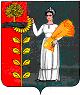 